198/24Mineral Titles Act 2010NOTICE OF LAND CEASING TO BE A MINERAL TITLE APPLICATION AREAMineral Titles Act 2010NOTICE OF LAND CEASING TO BE A MINERAL TITLE APPLICATION AREATitle Type and Number:Exploration Licence 32048Area Ceased on:14 May 2024Area:88 Blocks, 286.06 km²Locality:BUCHANANName of Applicant(s)/Holder(s):100% CENTREX QLD EXPLORATION PTY LTD [ACN. 152 383 054]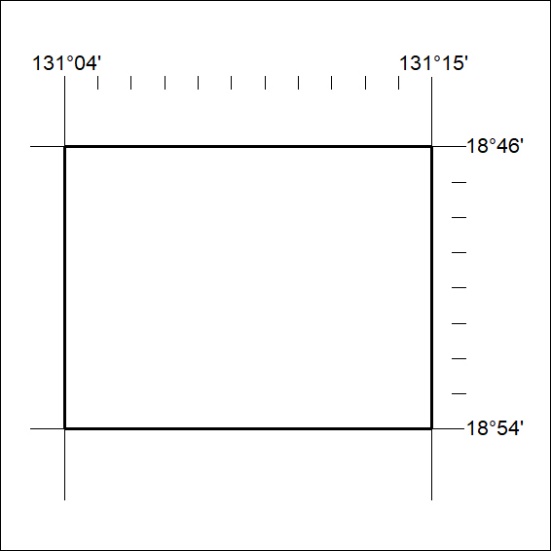 